Women’s Summer Study 2019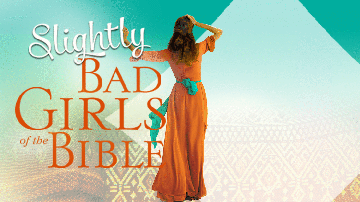 Slightly Bad Girls of the Bible: Flawed Women Loved by a Flawless GodWeek 6: “The Night Has Eyes” Warm-Up Question:  Introduce yourself and describe one sibling (or if you are an only child, a non-parent family member) you are closest to.Suggested “Table Talk” QuestionsWhat’s one thing that really jumps out to you from the reading and/or the teaching?Have you experienced sibling rivalry? What was that like?Have you struggled with the temptation to view other women as competition to be bested rather than as sisters to be loved?  How do you resist it?God promised to be with Jacob, Ishmael, Isaac, Moses, Joshua, etc.  How do you know without a doubt that God will watch over you, as he did these ancient believers?Jacob seems to make a “deal” with God in Genesis 28:20-22.  Have you made any “deals” with God? How did they turn out?How important are family ties and a common faith to you in your choice of a mate?  What else matters to you in this regard?In Genesis 29:17, Leah and Rachel are defined only by their physical appearance.  Do you feel you are defined by your looks?  What are men defined by?For what relationship have you labored, only find a surprise twist in the end?Jacob had to wait quite a while to get what he wanted.  What delays have you experienced from God?  What did/does God seem to want from you?What’s the Holy Spirit stirring up in you as you reflect on Leah, an unseen sister veiled in duplicity?Today’s Thoughts and Prayers ….